OBEC BÍLÁ LHOTA, BÍLÁ LHOTA č.p. 1, 783 21 CHUDOBÍN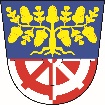 tel. 585 340 078, IČ:00298662, DIČ:CZ00298662, e-mail: obec@bilalhota.cz, ID DS: ey6bk4uPředmět žádosti o poskytnutí informace dle zákona č. 106/1999 Sb., o svobodném přístupu k informacím… žádost o sdělení zápisy z jednání zastupitelstva od 26.6.2020 až 22.12.2020zápisy a usnesení ze schůzí rady obce v době od 26.6.2020 až 22.12.2020zápisy kontrolního výboru v době od 26.6.2020 až 22.12.2020zápisy finančního výboru v době od 26.6.2020 až 22.12.2020Poskytnutí informace dle zákona č. 106/1999 Sb., o svobodném přístupu k informacímzápisy z jednání zastupitelstva od 26.6.2020 až 22.12.2020 - v příloze usnesení  a zápisy ze schůzí rady obce v době 26.6.2020 až 22.12.2020– v přílozezápisy kontrolního výboru v době od 26.6.2020 až 22.12.2020 – v přílozezápisy finančního výboru v době od 26.6.2020 až 22.12.2020 - v přílozeInformaci zpracoval:6.1.2021  Jan Balcárek 